                                                                                       ООО « Конструкторское бюро Механцева»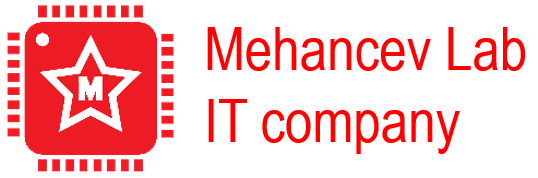 Адрес офиса в Москве:  Дмитровское шоссе, д.157 стр.5, БЦ "Гефест"                                                                   Тел. 8  (800) 5002175КАРТОЧКА ПРЕДПРИЯТИЯНаименование предприятия (краткое)ООО «КОНСТРУКТОРСКОЕ БЮРО МЕХАНЦЕВА»Юридический адрес127411, г. Москва, Дмитровское ш., д.157, строение 5, офис 5139Почтовый адрес127411, г. Москва, Дмитровское ш., д.157, стр.5 офис 5139ИНН7713440920КПП771301001Расчетный счет40702 810 1022 6000 1506БАНКАО «АЛЬФА-БАНК»Кор счет30101810200000000593БИК044525593ОКПО11343619ОКВЭД62.01ОГРН1177746283791Дата регистрации22 марта 2017ДиректорМеханцев Владислав ВладимировичТелефон/факс8-800-5002175